                              Our Lady of Peace Catholic Primary and Nursery School                         	5SS	Weekly Timetable – 2019 -2020                                             ‘With Christ in our hearts, together we grow.’MondayTuesdayWednesdayThursdayFriday8.45 – 8.55 amMorning MathsMorning MathsMorning MathsMorning MathsMorning Maths9.00 - 9.30amAssembly AssemblyAssemblyAssemblyAssembly 9.30 – 9.45amGPSGPSSpellingsGPSGPS9.45 – 10.45amEnglishEnglishEnglishEnglishEnglish10.45 – 11.00amBREAKBREAKBREAKBREAKBREAK11.00 – 12.00pmMathsMathsMathsMathsMaths12.00 – 1.00pmLUNCHLUNCHLUNCHLUNCHLUNCH1.00 – 2.00pmScience 1-2PSHE 1-1.45G Reading 1.45 - 2.15RE  1-2G Reading 2- 2.30Topic  1-1.45PE 1-2ICT 2-2.402.00 – 3.10pmRE 2-3Games 2.15- 3.15RE  1-2G Reading 2- 2.30Music 1.45- 2.30PE 1-2ICT 2-2.402.00 – 3.10pmRE 2-3Games 2.15- 3.15Art  2.30 – 3.15Music 1.45- 2.302.00 – 3.10pmGuided Reading3 – 3.15Games 2.15- 3.15Art  2.30 – 3.15French – 2.30 – 3.15Golden Time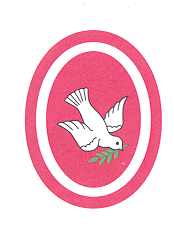 